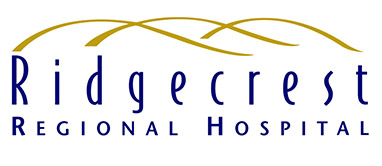 OB PRE REGISTRATION FORM(Please Print or Type)IF YOU HAVE ANY QUESTIONS, PLEASE CALL OUR ADMITTING OFFICE – 760-446-3551Due Date  	Smoker  Yes  No     OB/GYN Name Other Names Used? Yes  No  If Yes, under what name? Primary Language? PATIENT INFORMATIONName Address Mailing Address (if different) Phone  Date of Birth  Place of Birth Race  Religion  SSN  Sex  M  F Marital Status  Driver’s License #  Expiration Date Occupation  Employer Employer Address Work Phone  In case of an emergency, notify  Phone Address  Relationship to Patient INSURANCE INFORMATIONInsurance Co. Policy # Group # or Name  Subscribers Name Subscriber’s Date of Birth  Relationship to Patient Insurance Co. Policy # Group # or Name  Subscribers Name Subscriber’s Date of Birth  Relationship to Patient PEDIATRICIAN INFORMATIONPediatrician TYPE OF DELIVERYType of Delivery 					Single/Multiple Birth 